ΔΕΛΤΙΟ ΕΝΗΜΕΡΩΣΗΣΕθιμοτυπική συνάντηση με τη Γενική Πρόξενο της ΓερμανίαςΕθιμοτυπική συνάντηση με τη Γενική Πρόξενο της Ομοσπονδιακής Δημοκρατίας της Γερμανίας στη Θεσσαλονίκη Σίβυλλα Μπέντικ είχε ο Αντιπεριφερειάρχης Έβρου Δημήτριος Πέτροβιτς. Ο κ. Πέτροβιτς ανέπτυξε τα ιδιαίτερα γεωστρατηγικά χαρακτηριστικά του Έβρου, καθώς και όλες τις προοπτικές ανάπτυξης που προσφέρονται στην περιοχή. Ιδιαίτερη αναφορά έγινε στον τουρισμό και τη γεωθερμία, ενώ η κ. Μπένιτκ έδειξε ενδιαφέρον για τους Εβρίτες που έζησαν και εργάστηκαν στη Γερμανία και οι οποίοι γνωρίζουν τη γερμανική γλώσσα και νοοτροπία. Τη Γενική Πρόξενο συνόδευε ο Διευθυντής του Ελληνογερμανικού Εμπορικού και Βιομηχανικού Επιμελητηρίου Γεώργιος Θεοδωράκης. 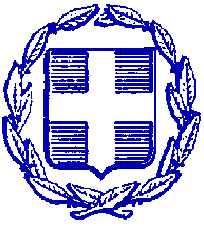 ΕΛΛΗΝΙΚΗ ΔΗΜΟΚΡΑΤΙΑΠΕΡΙΦΕΡΕΙΑ ΑΝΑΤΟΛΙΚΗΣ ΜΑΚΕΔΟΝΙΑΣ ΚΑΙ ΘΡΑΚΗΣΠΕΡΙΦΕΡΕΙΑΚΗ ΕΝΟΤΗΤΑ ΕΒΡΟΥΓΡΑΦΕΙΟ ΑΝΤΙΠΕΡΙΦΕΡΕΙΑΡΧΗΤαχ. Δ/νση: Καραολή & Δημητρίου 40Τ.Κ. 681 32, ΑλεξανδρούποληΤηλ.: 25513-50452E-mail: info@nomevrou.grinfo.evrou@pamth.gov.grΑλεξανδρούπολη, 16-3-2022